Результат интеллектуальной деятельности В ВИДЕ БАЗЫ ДАННЫХ АНАЛИЗ ВОВЛЕЧЕННОСТИ ИНОСТРАННЫХ ОБУЧАЮЩИХСЯ В ПОЗИТИВНЫЙ ДЛЯ РОССИИ ДИСКУРС НА ПРИМЕРЕ СТУДЕНТОВ ФИНАНСОВОГО УНИВЕРСИТЕТА ПРИ ПРАВИТЕЛЬСТВЕ РФ получен в рамках научно-исследовательской работы по теме:ПОЛИТИЧЕСКАЯ СОЦИАЛИЗАЦИЯ ИНОСТРАННЫХ СТУДЕНТОВ, ОБУЧАЮЩИХСЯ В РОССИЙСКИХ ВУЗАХ,выполненной по государственному заданию на 2020 годСведения об авторах:РЕКЛАМНО-ТЕХНИЧЕСКОЕ ОПИСАНИЕИнформация о технологии и научном (научно-техническом) заделе:  РИД представляет собой базу данных в форме частотного анализа, полученную в рамках научно-исследовательской работы «Политическая социализация иностранных студентов, обучающихся в российских вузах», выполненной по государственному заданию в 2020 г. В качестве метода сбора первичной социологической информации использовался опрос в электронной форме, проведённый среди иностранных студентов, обучающихся в Финансовом университете при Правительстве Российской Федерации. Цель опроса: определение социально-политических аттитюдов иностранных студентов для поиска оптимальных методов вторичной политической социализации. К числу преимуществ расширяющейся академической мобильности относятся не только получение дохода и продвижение российских вузов на мировом рынке образовательных услуг, но и возможность распространения позитивного для России дискурса за пределами ее территории, формирование пророссийски настроенных групп граждан – потенциальных агентов влияния. Для изучения общественно-политических установок иностранных студентов было проведено пилотажное исследование и получена база данных, наличие которой позволяет судить об успешной апробации разработанного инструментария – анкеты для проведения массового опроса в электронной форме (индивидуальный заочный онлайн-опрос) – и возможности дальнейшего использования этого инструментария. Имеющаяся база данных предоставляет возможность пользователю определить степень детерминированности общественно-политических взглядов иностранных студентов  принадлежностью к культурному профилю, оценить причины выбора России как страны для получения образования, а также охарактеризовать интегральный образ России в сознании иностранных студентов.Степень готовности к внедрению инновационного проекта: База данных может использоваться для поиска наиболее эффективной модели воздействия на установки иностранных студентов, позволяет разработать стратегию работы с иностранными обучающимися, выделить наиболее перспективные культурные профили. Однако она служит лишь заделом для дальнейших разработок. Предполагается лонгитюдное исследование, по результатам которого можно будет сформировать индивидуальные карты общественно-политических аттитюдов иностранных студентов, а также карты общественно-политических аттитюдов культурных профилей. Проведенное социологическое исследование стало апробацией инструментария, с тем, чтобы использовать его в дальнейшем.Новизна технологии, отличие от аналогов: Была составлена оригинальная программа социологического исследования, разработаны анкета и система социологических показателей, при помощи которых получена представленная база данных. Объём анкеты составил 41 вопрос (в том числе 8 – паспортичка), были использованы номинальная, порядковая (ранговая) и интервальная шкалы. Для статистической обработки количественных данных, полученных в ходе исследования, были использованы следующие компьютерные программы: Microsoft Office Excel 2016 и статистический пакет IBM SPSS Statistics 20.0. В исследовании приняли участие иностранные студенты, обучающиеся в Финансовом университете при Правительстве Российской Федерации на 1-4 курсах бакалавриата, представляющие западный, первый постсоветский, второй постсоветский, китайский, африканский и арабский профили. Возраст респондентов составил от 17 до 26 лет. Технологические преимущества (технические или другие потребительские свойства): База данных служит основой для лонгитюдного исследования, в результате которого можно будет сформировать индивидуальные карты общественно-политических аттитюдов иностранных студентов, дающие систематизированное и конкретизированное представление о социально-политических приоритетах, предпочтениях и  установках данной личности, а также карты общественно-политических аттитюдов культурных профилей,  отражающие знания, оценки и мотивы поведения иностранных  студентов; позволяющие сопоставлять установки различных профилей, определять предпочтительные с точки зрения политики «мягкой силы» культурные профили.Экономические преимущества: Полученная база данных позволит сократить время, необходимое для анализа общественно-политических установок и предпочтений иностранных студентов, тем самым помогает снизить издержки на работу аналитиков, сотрудников управления по работе с иностранными обучающимися и других заинтересованных структур.Область возможного использования: Полученная база данных может быть использована для определения способов и каналов политической социализации иностранных студентов в России, установления приоритетных источников информации о России.Особый интерес подобные исследования представляют для:Организаций, занимающихся привлечением иностранных обучающихся в Россию (таких как, Россотрудничество), - база данных дает сведения об общественно-политических взглядах и предпочтениях, о степени лояльности к России и наличии планов на будущее, связанных с Россией, таким образом, определяет потенциально наиболее эффективные с точки зрения вовлечения в пророссийский дискурс категории (культурные профили) иностранных студентов;Российских вузов – база данных содержит  информацию о степени вовлеченности в студенческую и городскую жизнь, культурной адаптации иностранных студентов, выявляя проблемные зоны и позволяя строить траекторию дальнейшей работы с иностранными обучающимися;Органов государственной власти и специальных служб, занимающихся продвижением пророссийского дискурса на мировой арене.Сопутствующие полезные эффекты: Увеличение скорости проведения анализа общественно-политических установок и предпочтений иностранных студентов позволит в кратчайшие сроки сформировать конструктивную повестку в области государственной образовательной политики по привлечению иностранных обучающихся в российские вузы и их политической социализации в контексте пророссийского дискурса. Анализ имеющихся данных показывает готовность иностранных студентов интегрироваться в образовательное и культурное пространство России, свидетельствует о явном наличии потенциала вторичной политической социализации с целью поддержания коммуникации и после отъезда студентов из России. Однако, несомненно, необходим систематический мониторинг общественно-политических аттитюдов иностранных обучающихся, который в том числе, может осуществляться посредством разработанного инструментария. 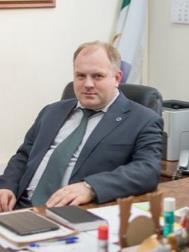 Шатилов Александр Борисович,кандидат политических наук,профессор департамента политологии, декан Факультета социальных наук и массовых коммуникацийКонтакты: +7(499)943-98-42AShatilov@fa.ru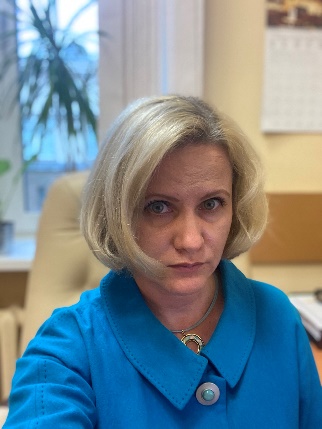 Сучилина Анна Александровна, доцент департамента политологии, заместитель декана Факультета социальных наук и массовых коммуникаций по учебной работеКонтакты: +7(499)553-12-41AASuchilina@fa.ru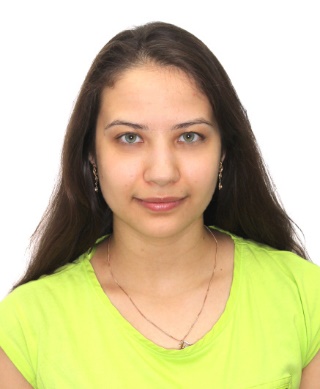 Шеховцова Дарья Алексеевна,менеджер Факультета социальных наук и массовых коммуникацийКонтакты: +7(499)553-12-42DASHehovtsova@fa.ru